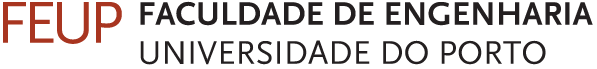 Ação de Formação "Escrita Científica" (1-2 julho 2015)Ficha de InscriçãoNome _________________________________________________________________________________Nº do BI/CC __________________________ (anexar cópia digitalizada) *Morada ________________________________________________________________________________Contacto __________________________Email _____________________________Organismo a que pertence ________________________________________________________________Categoria __________________________* NOTA – Estes dados destinam-se à emissão do Certificado de Participação (e apenas são necessários para novos participantes em Ações de Formação do GEC)